       ҠАРАР                                                                 РЕШЕНИЕО досрочном прекращении полномочий главы сельского поселения Нижнебиккузинский  сельсовет муниципального района Кугарчинский район Республики Башкортостан Сулеймановой Ляйсан МиннуловныРассмотрев заявление главы сельского поселения Нижнебиккузинский  сельсовет муниципального района Кугарчинский район Республики Башкортостан Сулеймановой Л.М., в соответствии с пунктом 2 части 6 статьи 36 Федерального закона «Об общих принципах организации местного самоуправления в Российской Федерации», и пунктом 2 части 6 статьи 19 Устава сельского поселения Нижнебиккузинский    сельсовет муниципального района Кугарчинский район Республики Башкортостан Совет сельского поселения Нижнебиккузинский  сельсовет муниципального района Кугарчинский район Республики Башкортостан двадцать девятого созываРЕШИЛ:1. Досрочно прекратить полномочия главы сельского поселения Нижнебиккузинский  сельсовет муниципального района Кугарчинский район Республики Башкортостан Сулеймановой Ляйсан Миннуловны в  связи с отставкой по состоянию здоровья с 15 ноября 2023 года (заявление прилагается). 2.  Временно возложить полномочия главы сельского поселения Нижнебиккузинский   сельсовет муниципального района Кугарчинский район Республики Башкортостан до вступления в вновь избранного главы сельского поселения управляющего делами администрации сельского поселения.3.Предоставить право первой подписи финансовых документов, в том числе платежных поручений, чеков для получения наличных денежных средств управляющему делами администрации сельского поселения Нижнебиккузинский   сельсовет муниципального района Кугарчинский район Республики Башкортостан Фахретдиновой Разиле Сафиулловне.Председательствующий на заседании-заместитель председателя Советасельского поселения Нижнебиккузинский  сельсовет муниципального района Кугарчинский районРеспублики Башкортостан 						     Г.К.Файзуллина«15»ноября 2023г     №19БАШКОРТОСТАН  РЕСПУБЛИКАҺЫКүгәрсен районымуниципаль районынынТүбәнге Биккужа ауылСоветы ауыл биләмәһе Советы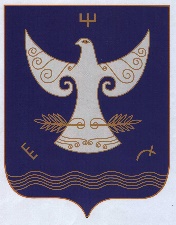 РЕСПУБЛИКА  БАШКОРТОСТАНСовет сельского поселения Нижнебиккузинский сельсоветмуниципального районаКугарчинский район453338, Түбәнге Биккужа ауылы,Енеу урамы, 36453338, д. Нижнебиккузино,ул. Победы, 36